Решение № 93 от 25.11.2014 г. Об итогах мониторинга работы ярмарки выходного дня на территории муниципального округа Головинский в 2014 году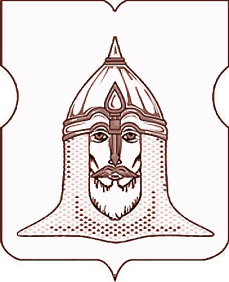 СОВЕТ ДЕПУТАТОВМУНИЦИПАЛЬНОГО ОКРУГА ГОЛОВИНСКИЙРЕШЕНИЕ25.11.2014 года № 93На основании части 9 статьи 1 Закона города Москвы от 11 июля 2012 года № 39 «О наделении органов местного самоуправления муниципальных округов в городе Москве отдельными полномочиями города Москвы», согласно решению Совета депутатов муниципального округа Головинский от 27 мая 2014 года № 50 «Об утверждении Регламента согласования мест размещения ярмарок выходного дня на территории муниципального округа Головинский и проведению мониторинга их работы», с учетом информации председателя Комиссии по защите прав потребителей – депутата Галкиной И.А.Советом депутатов принято решение:1.      Информацию об итогах мониторинга работы ярмарки выходного дня на территории муниципального округа Головинский в 2014 году принять к сведению.
2.      Комиссии по защите прав потребителей в срок до 05 декабря 2014 года подготовить на своем заседании обращение в Департамент торговли и услуг города Москвы и в Совет муниципальных образований города Москвы о работе ярмарки выходного дня на территории муниципального округа Головинский.
3.      Администрации муниципального округа Головинский:3.1.    Разместить настоящее решение на официальном сайте органов местного самоуправления муниципального округа Головинский www.nashe-golovino.ru.3.2.    Направить настоящее решение в течение 3 дней со дня его принятия в:-        Департамент территориальных органов исполнительной власти города Москвы;-        Префектуру Северного административного округа города Москвы;-        управу Головинского района города Москвы.4.      Настоящее решение вступает в силу со дня его принятия.
5.      Контроль исполнения настоящего решения возложить на заместителя Председателя муниципального округа Головинский - депутата Архипцову Н.В., председателя Комиссии по защите прав потребителей Галкину И.А. и председателя комиссии по благоустройству, реконструкции, землепользованию и охране окружающей среды – депутата Борисову Е.Г.Заместитель Председателя Совета депутатовмуниципального округа Головинский                                                          Н.В. Архипцова